All these people are LGBT+ celebrities, but what are their names? 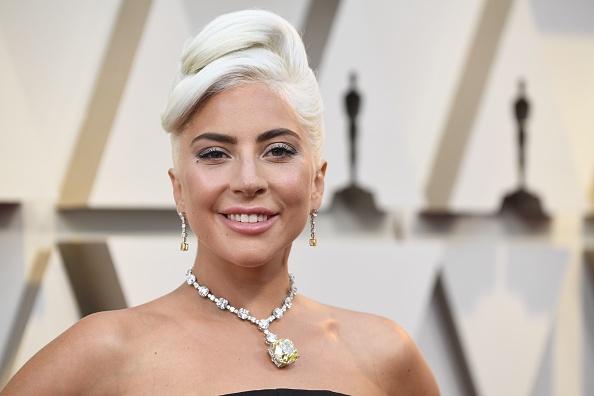 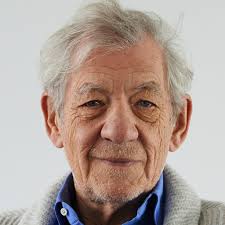 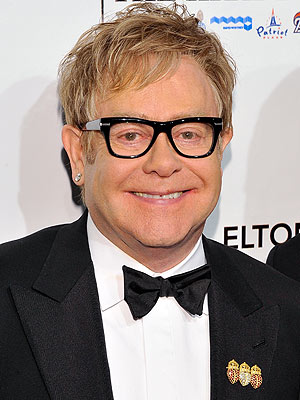 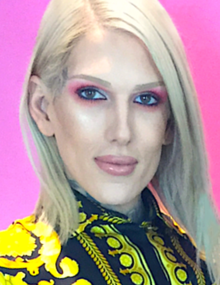 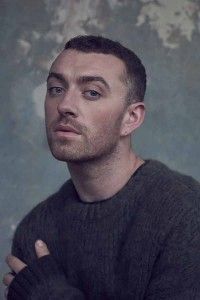 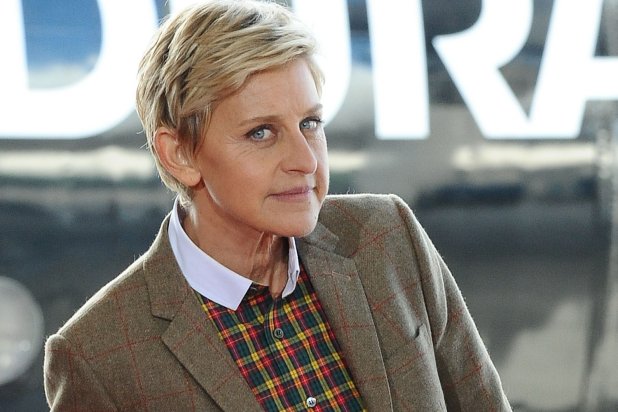 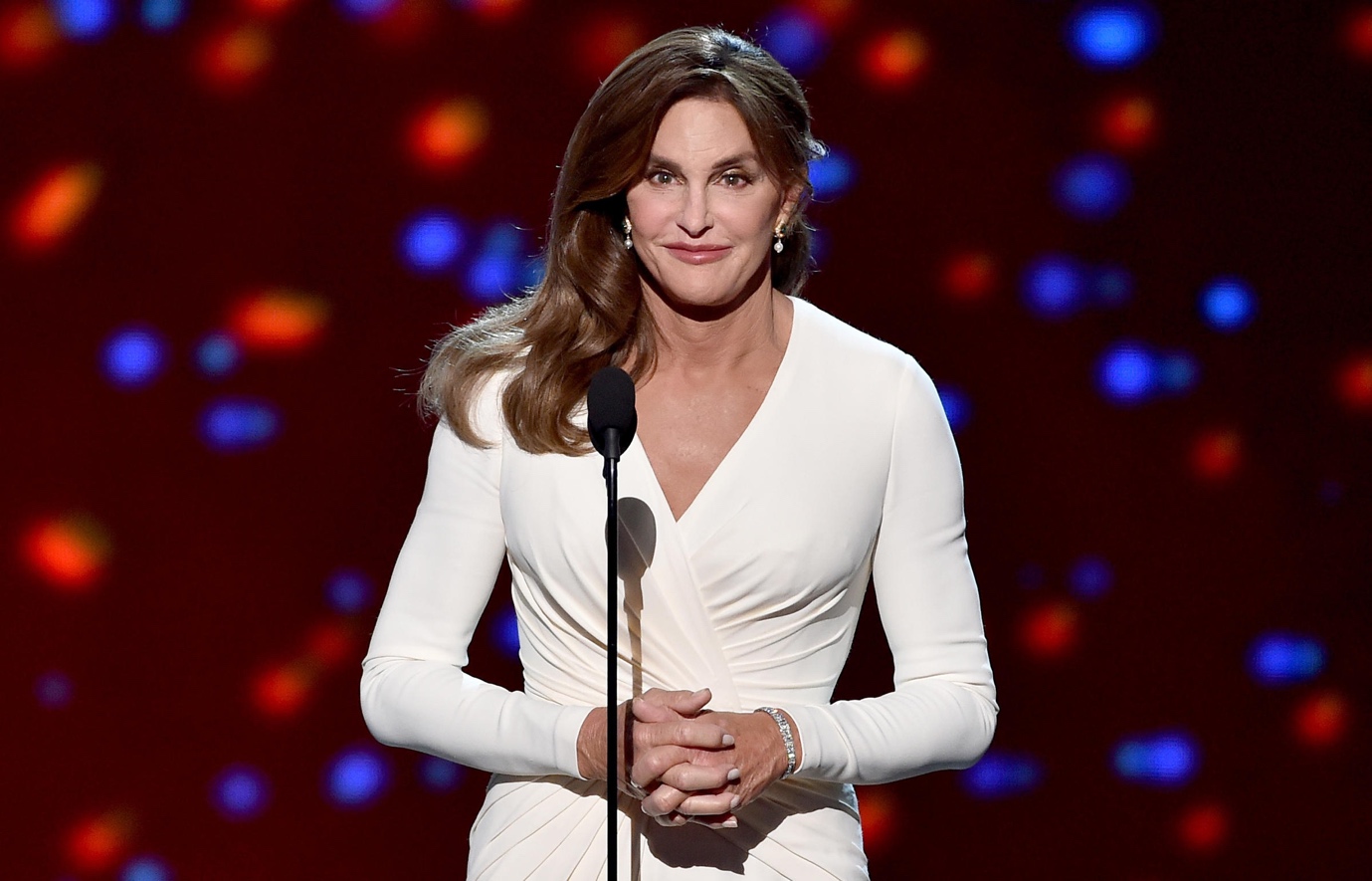 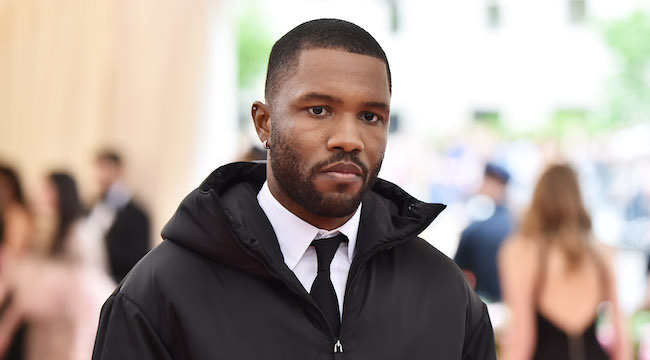 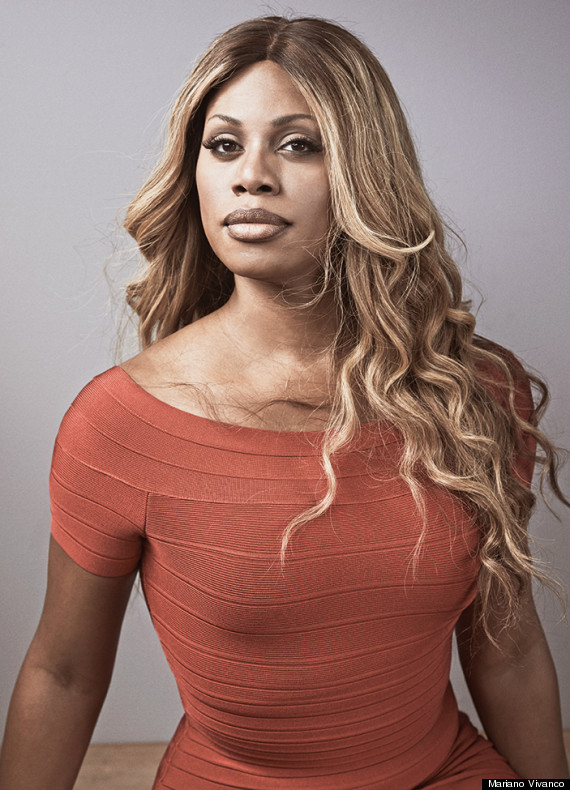 AnswersElton John	Lady Gaga	Ian MckellenEllen DeGeneres 	      Sam Smith	Jefree Star	Laverne Cox 	Caitlyn Jenner 	Frank Ocean